Jamboree Heights State School	35 Beanland Street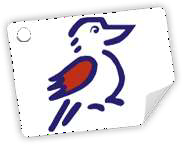 Jamboree HeightsParents & Citizen’s Association	QLD, 4074Minutes for Meeting on Monday 20 March 2023Date:20 March 2023Location:JHSS StaffroomTime:6:55pmChair:President – Jade LewisMinute Taker:Secretary – Cindy BerridgePresent:Jade Lewis, Cindy Berridge, Lyndel Ivory-Lisle, Jean Gibs, Grant Axman-Friend, Louise Bryant, Sean Bryant, Rebecca Dove, Jodie McMillan, Nathan Merry, Nia Thomas, Jane Johnson, Razia Musa, Aaron Middleton, Lauren Cawcutt, Ben Worthing, Amy WoolmerJade Lewis, Cindy Berridge, Lyndel Ivory-Lisle, Jean Gibs, Grant Axman-Friend, Louise Bryant, Sean Bryant, Rebecca Dove, Jodie McMillan, Nathan Merry, Nia Thomas, Jane Johnson, Razia Musa, Aaron Middleton, Lauren Cawcutt, Ben Worthing, Amy WoolmerJade Lewis, Cindy Berridge, Lyndel Ivory-Lisle, Jean Gibs, Grant Axman-Friend, Louise Bryant, Sean Bryant, Rebecca Dove, Jodie McMillan, Nathan Merry, Nia Thomas, Jane Johnson, Razia Musa, Aaron Middleton, Lauren Cawcutt, Ben Worthing, Amy WoolmerApologies:Kelly Wishart, Felicity Rasmussen, Wendy BrowneKelly Wishart, Felicity Rasmussen, Wendy BrowneKelly Wishart, Felicity Rasmussen, Wendy BrowneItem/MotionBusinessMeeting OpenedJade Lewis opened the meeting at 6.55pm1.1Acceptance of the previous minutesMotion 1That the minutes as circulated as a true and correct record of the previous meeting be acceptedMOVED:  David Gunsberg SECONDED:  Aaron Middleton1.2Amendments from the previous minutesNil1.3Business arriving out of the minutes of the previous meetingNilStanding Agenda2.12.1.12.1.2FeedbackComplimentsComplaints2.2Guest Speaker2.32.3.1Treasurer’s UpdateReport attachedFeb Net Profit $67kMOTION 2 -: That the Treasurers report be adoptedMOVED: Nathan Merry	SECONDED: David Gunsberg2.42.4.1Principal’s ReportReport attached876 studentsNo update on Principal roleSSS update – costings and drawings due tomorrow for revised Performing Arts/music facilitiesMOTION 3-: That the P&C fully support the SSS grant and confirm our commitment to $500k co-funding for Performing Arts extension (recognising there are additional project and financial sign offs required prior to funds being release).MOVED:  Bec Dove   SECONDED:  Sean BryantMOTION 4 -: That the Principals report be adoptedMOVED: David Gunsberg	SECONDED:  Aaron Middleton2.52.5.1Chaplaincy / Student WelfareReport attachedSeasons for Growth – 8 studentsLunchtime activitiesConnecting the Generations – grandparents and prepsLife Skills program for Year 6 boysMOTION 5 -: That the Chaplains report be adoptedMOVED: David Gunsberg	SECONDED:  Bec Dove2.6Sub Committee Reports2.6.1Performing Artso	No meeting since last P&C2.6.2Sportso	No meeting since last P&C2.6.3OSHCReport attachedPolicy updates to MOTION 6 -: That the OSHC report be adoptedMOVED: David Gunsberg	SECONDED: Sean BryantMOTION 7-: Move to accept amendments to the OSHC Policy Procedures DocumentMOVED: Jodi McMillan    SECONDED:  Nia Thomas2.6.4TuckshopReport attachedProfit to date $1300MOTION 8 -: That the Tuckshop report be adoptedMOVED:  Jasmine Angel	SECONDED: David Gunsberg2.6.5UniformReport attachedFeb sales $5kJumpers have arrivedMOTION 9 -: That the Uniform shop report be adoptedMOVED:  Nia Thomas	SECONDED: David Gunsberg2.6.6Sustainability CommitteeReport attachedCampaign through term 2 for soft plastic recyclingMOTION 10 -: That the Sustainability Committee report be adoptedMOVED: Nathan Merry   	SECONDED: Jodi McMillan2.7Motions on Notice2.8General BusinessFundraising – Movie night – proposed for week 7 term 2 – 2 June - 6.30pm – 8.30pm - $5 per person or $20 per familyGrowth Working Party – Scott Matthews to send out email to seek interest from the broader school community50th Anniversary Working Party – Scott Matthews to send out email to seek interest from the broader school community3New BusinessMPC Projector – The projector is currently broken and requires repair (a new projector is very expensive with the original setup costing in excess of $50k)MOTION 11 -: P&C will support the repair of the MPC projector at a 50:50 with the school to the value of $5k (P&C half)MOVED:  David Gunsberg            SECONDED:  Aaron MiddletonMOTION 12 -: P&C fund $1k for student council led initiativesMOVED: Aaron Middleton  SECONDED:  Jasmine Angel4New Memberships5Next Meeting:Monday 17 April 6.30pm6Meeting Closed:Jade Lewis closed the meeting at 8:21pm